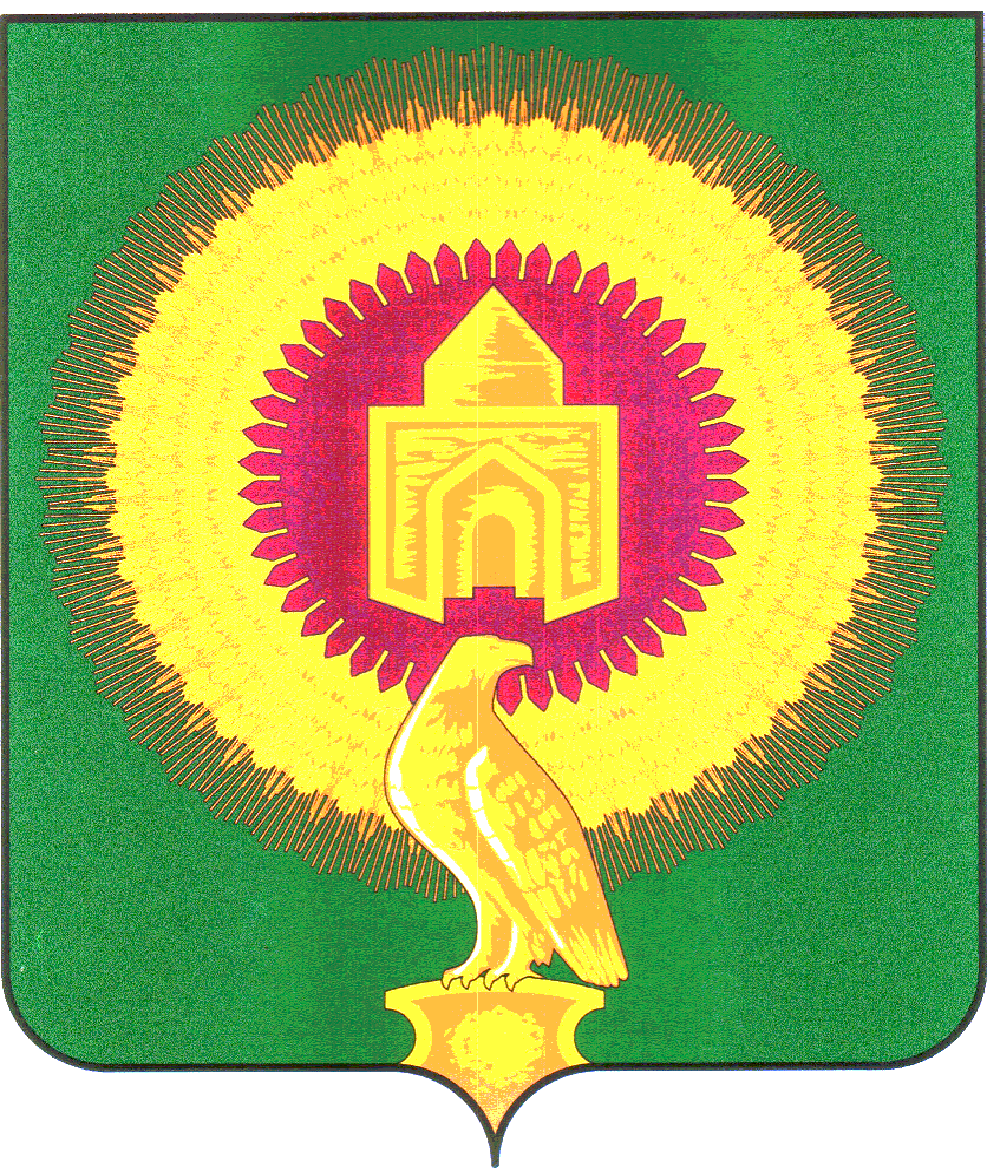 	В соответствии с федеральными законами от 6 октября 2003 года № 131-ФЗ «Об общих принципах организации местного самоуправления в Российской Федерации», от 25 декабря 2008 года № 273-ФЗ «О противодействии коррупции», Указом Президента Российской Федерации от 18 мая 2009 года № 559 «О представлении гражданами, претендующими на замещение государственных должностей Российской Федерации, и лицами, замещающими государственные должности Российской Федерации, сведений о доходах, об имуществе и обязательствах имущественного характера» администрация Варненского муниципального района Челябинской области	ПОСТАНОВЛЯЕТ:1. Внести следующие изменения и дополнения в Положение о представлении гражданами, претендующими на замещение должностей муниципальной службы Варненского муниципального района, и муниципальными служащими Варненского муниципального района сведений о доходах, об имуществе и обязательствах имущественного характера, утверждённое постановлением администрации Варненского муниципального района от 07.09.2009 г. № 472а, следующего содержания:1) Пункт 3 дополнить абзацем следующего содержания:«Сведения о доходах, об имуществе и обязательствах имущественного характера представляются на бумажном носителе, а также в виде файла с электронным образом, в форме справки, заполненной с использованием специального программного обеспечения «Справки БК»;2) Пункт 12 изложить в новой редакции:«Сведения о доходах, об имуществе и обязательствах имущественного характера, представленные в соответствии с настоящим Положением гражданином или кандидатом на должность, предусмотренную перечнем, а также представляемые муниципальным служащим ежегодно, и информация о результатах проверки достоверности и полноты этих сведений приобщаются к личному делу муниципального служащего.Указанные сведения также могут храниться в электронном виде.В случае, если гражданин или кандидат на должность, предусмотренную перечнем, представившие справки о своих доходах, об имуществе и обязательствах имущественного характера, а также справки о доходах, об имуществе и обязательствах имущественного характера своих супруги (супруга) и несовершеннолетних детей, не были назначены на должность муниципальной службы, такие справки возвращаются указанным лицам по их письменному заявлению вместе с другими документами. В случае, если такие документы возвращены не были, они подлежат уничтожению по истечении трёх лет со дня их представления.Документы, представленные в электронном виде, хранятся в течение трёх лет, после чего подлежат удалению.»2. Настоящее постановление вступает в силу со дня официального опубликования и подлежит размещению на официальном сайте администрации Варненского муниципального района Челябинской области в сети «Интернет».Глава Варненского муниципального района Челябинской области                                                                      К.Ю. МоисеевАДМИНИСТРАЦИЯВАРНЕНСКОГО МУНИЦИПАЛЬНОГО РАЙОНАЧЕЛЯБИНСКОЙ ОБЛАСТИПОСТАНОВЛЕНИЕот  24.12.2021 г.  № 820-р                с. ВарнаО внесении изменений в Положение о представлении гражданами, претендующими на замещение должностей муниципальной службы Варненского муниципального района, и муниципальными служащими Варненского муниципального района сведений о доходах, об имуществе и обязательствах имущественного характера  